Waverly Central Schools Awards and Scholarships 2020-2021 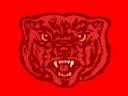 School Counseling Office Waverly High School  1 Frederick Street Waverly, New York 14892 607-948-0001 (Phone) 607-565-3718 (Fax) The Waverly School Counseling Guidance mission is to provide a comprehensive program that will assist all students in acquiring the skills, knowledge and attitudes needed to become effective students, responsible citizens, productive workers and  lifelong learners.  The program’s ultimate goal is for students to graduate with the competencies necessary to be able to make self-directed, realistic, and responsible decisions that are necessary to function and contribute in a global and changing society. How do I find out about scholarships? Scholarship updates will be emailed to the schooltool parent and student email lists. Scholarship updates will be posted on the Waverly App.When applying for a scholarship it is important to consider: Each scholarship specific criterion. Eligibility Time Limits Required supplemental information (ie: transcripts, letters of recommendation, essays, etc.) Make sure that you take initiative and self-monitor what you need to complete the application and when deadlines are. Feel free to look to your School Counselors for guidance as well as ask teachers to proofread essays and for letters of recommendation. Table of Contents: Please note: Scholarships are arranged by the month they are due October: pages 4-5 November and December: page 6January: page 7 February: pages 8-11 March: pages 12-13 April: pages 14-16 May: pages 17-21 College Specific scholarships: pages 22-23 Juniors – Moving Up Ceremony Awards: page 24Awards given and/or recognized at senior events: pages 25-26 Information on Financial Aid: page: 27 October AES Engineers Scholarship: AES Engineers scholarship recognizes student’s character, as is evaluated through the student’s submitted essay.   Eligibility: High school seniors who are looking to continue their education.  Students will need to complete an essay on one of two topics  To apply, visit: www.aesengineers.com/scholarshipts.htm AXA Achievement Community Scholarship: This Scholarship brings advice and access to higher education into every community in which AXA has a presence.  Every AXA Advisors’ branch office nationwide distributes up to twelve $2,000 scholarships to high school seniors who live and attend high school in their area. To apply, visit: www.axa-achievement.com. The first 10,000 applicants are reviewed, so please note that applications are available starting October through December. Our local ACA Advisors, LLC is located at 4100 Old Vestal Road, Suite 105 Vestal, NY 13850 For more information on AXA visit: www.AXA.com or www.Vestal.AXA-Advisors.com Horatio Alger Scholarship: “If integrity, determination and courage describe you – then, you have what it takes to be a Horatio Alger Scholar.  Scholarships are rewarded to students who possess the character to succeed in life.”  Eligibility: Students must have a 2.0 GPA, graduate during the following spring/summer, require financial assistance, plan on earning a bachelor’s degree, be a United States citizen and submit an online application.   To apply, visit: www.horatioalger.org/scholarships Jack Kent Cooke Foundation College Scholarship Program: “The Jack Kent Cooke Foundation College Scholarship Program is an undergraduate scholarship program available to high-achieving high school seniors with financial need who seek to attend the nation's best 4-year colleges and universities.   Students selected as Jack Kent Cooke Scholars may receive up to $40,000 per year, college planning support, ongoing advising, and the opportunity to network with the larger JKCF Scholar community. The Foundation will select up to 40 applicants nationwide for this highly selective scholarship.   As Minimum criteria, students must: Plan to graduate from a US high school in the coming spring  Intend to enroll full time in an accredited 4-year college beginning the following fall  Earn a cumulative unweighted GPA of 3.5 or above in high school  Receive Standardized test scores in the top 15% (SAT critical reading/math 1200+; ACT composite 26+)  Demonstrate financial need To Apply: visit www.JKCF.org for details." NovemberElks National Foundation – Most Valuable Student Scholarship: Eligibility: Students must be enrolled in their senior year, be a U.S. citizen and do not need to be related to an Elks member.  Students must visit the Elks website, complete all scholarship requirements and drop completed application off to the local Elks club in Sayre. To apply, visit https://www.elks.org/scholars/scholarships/MVS.cfm   • See your school counselor for an official transcript and to fill out the Counselor report section of the application Elks National Foundation - Legacy Awards: Eligibility: Students must be enrolled in their senior year, be a child or grandchild of a current Elks lodge member, and complete all application requirements. To apply, visit: https://www.elks.org/scholars/scholarships/Legacy.cfm  December Boston University Trustee Scholarship Competition: The Boston University Trustee Scholars Program “attracts students with outstanding academic ability and the potential to inspire fellow students to excel.”  Scholars are chosen by a Boston University faculty committee and are awarded full undergraduate tuition. To apply, visit:  bu.edu/admissions/trustee      January Burger King Scholars Program: Eligibility: All North American high School seniors, Burger King Employees, their dependent children, spouses or domestic partners are eligible to receive up to $50,000 in scholarship awards High School Seniors must have a cumulative GPA of 2.5 on a 4.0 scale. To apply, visit: www.bkmclamorefoundation.org/whatwedo/scholarsprogram Empire State Potato Growers Inc. Annual Scholarship: Eligibility: High school seniors who are residents of New York State pursuing an undergraduate study in the agricultural industry.  Applicants should have leadership abilities and obtained academic achievement in high school. • Examples include: Agricultural Engineering, Agronomy, Crop & Soil Sciences, Entomology, Food Sciences, Horticulture, Plant Pathology, Agricultural Economics Applications are located in the School Counseling Office Guthrie Employee Scholarships: Eligibility: High school senior who has a parent who is an employee of Guthrie, must be attending college the fall after graduating from high school and may be enrolled in a non-health related program of study.   Applications are located in the School Counseling Office Guthrie Health Profession Scholarship: Eligibility: High School Seniors who are planning to attend a health professions related program in college, the fall after graduating high school. Applications are located in the School Counseling Office February American Society of Military Comptrollers scholarship program: Eligibility: Graduating high school seniors who demonstrate exemplary leadership abilities, an interest in the financial management career field, and academic success.  The ASMC Scholarships are for students entering the fields of Finance, Accounting, Business Administration, Public Administration, Economics, Operations Research (relating to Financial Management), and/or Computer Science.   Applications are located in the School Counseling Office.  Applicants must submit three letters of recommendation; one from the high school principal or school counselor, and one from a high school teacher.   A Hope 4 Lyme Scholarship: You must be a resident of Broome, Chemung, Schuyler, Steuben, Tioga, Tompkins, Bradford, Lycoming, or Potter counties and demonstrate financial need.  Only candidates from one of the following groups are eligible: Anyone that has been diagnosed or treated for Lyme Disease Anyone that has been affected by Lyme thru the illness off an immediate family member Anyone that is pursuing a career in the medical field. Preference will be given to those that are affected by Lyme disease. Instructions for applications are posted on the community foundation website at www.communityfund.org.   Click on the "students" link at the top of the page and follow the instructions.  Most deadlines are February 25 (Each application will have a due date on it).  Bertram Newman Scholarship: Eligibility: Graduating high school senior that is a resident of Chemung county, good scholastic record, but not necessarily the highest average grades, and has financial need. Instructions for applications are posted on the community foundation website at www.communityfund.org.   Click on the "students" link at the top of the page and follow the instructions.  Most deadlines are February 25 (Each application will have a due date on it).  Carolyn Matthews Memorial Scholarship: The Carolyn Matthews Memorial Scholarship is a scholarship awarded to a student based on his or her involvement with school and community service activities, character and academic record. Students must be nominated by school counselors from the Twin Tiers where the Star Gazette is distributed with letter included with application – ONE NOMINEE PER SCHOOL. Nominees should be students who might not be the top scholar in the senior class but who have made a difference in their school, family and community. After receiving a nomination, this student will be provided with application details.  Chemung Canal Trust Company: Evidence of outstanding citizenship and leadership ability. Evidence of a strong desire of a college education. CCTC Employees and immediate family members are eligible. Demonstrate financial need. Not necessarily highest grades. The high school senior must be graduating from a high school in a community where a CHEMUNG CANAL TRUST COMPANY is located. Instructions for applications are posted on the community foundation website at www.communityfund.org.   Click on the "students" link at the top of the page and follow the instructions.  Most deadlines are February 25 (Each application will have a due date on it).  Daniel Dobson Memorial Scholarship: Employees of Cameron Manufacturing and their family members. Possess the desire, dedication, and interest in education. Fields of engineering and the sciences. Demonstrate financial need. Instructions for applications are posted on the community foundation website at www.communityfund.org.   Click on the "students" link at the top of the page and follow the instructions.  Most deadlines are February 25 (Each application will have a due date on it).  Daniel Driscoll Scholarship: The Daniel A. Driscoll Scholarship is awarded to an individual who plans to pursue a career in photography or take photography classes in college.  This is a $1,000 award given to a high school senior or college/trade school student. The candidate must meet the following criteria: Must be a Chemung County resident Must be planning on studying photography in a college or trade school Instructions for applications are posted on the community foundation website at www.communityfund.org.   Click on the "students" link at the top of the page and follow the instructions.  Most deadlines are February 25 (Each application will have a due date on it).  Danny VanTassel Scholarship: Eligibility: A senior student, who resides in the town or village of Chemung, has a strong work ethic and is persistent.  Students must complete an application, essay and provide a letter of recommendation. Instructions for applications are posted on the community foundation website at www.communityfund.org.   Click on the "students" link at the top of the page and follow the instructions.  Most deadlines are February 25 (Each application will have a due date on it).  Evans Roofing Company: Priority to employees and their immediate families and its subsidiaries.  High School Senior or College student. Not necessarily highest GPA or rank Two or four year institution One-year award Instructions for applications are posted on the community foundation website at www.communityfund.org.   Click on the "students" link at the top of the page and follow the instructions.  Most deadlines are February 25 (Each application will have a due date on it).  George Douglas/LPGA Corning Classing: High School Senior in Counties: Chemung, Steuben, Schuyler, Tioga, Tompkins, Allegany NY, & Bradford, PA A four-year college, but will consider a two-year with the intent of transferring. Demonstrated an appreciation of the benefits of post high school education. A scholastic record to reasonably predict completion of a four-year college education. Diligent student, a good, responsible and concerned citizen. Demonstrate financial need. Instructions for applications are posted on the community foundation website at www.communityfund.org.   Click on the "students" link at the top of the page and follow the instructions.  Most deadlines are February 25 (Each application will have a due date on it).  The Kappa men of Syracuse Alumni/Corning Scholarship: Eligibility: The recipient must demonstrate desire, interest and leadership as well as have financial need. Preference will be given to people of color, with a preference for African American men. Instructions for applications are posted on the community foundation website at www.communityfund.org.   Click on the "students" link at the top of the page and follow the instructions.  Most deadlines are February 25 (Each application will have a due date on it).  Polly Sanders Educational Fund: This scholarship will be given to a student at BOCES that plans on attending college or trade school.  Must be a Chemung County resident. Instructions for applications are posted on the community foundation website at www.communityfund.org.   Click on the "students" link at the top of the page and follow the instructions.  Most deadlines are February 25 (Each application will have a due date on it).  March Chemung-Schuyler-Tioga Masonic Charities Corporation Education Assistance Committee: Education Assistance Award: Eligibility:  A high school senior residing in Chemung, Schuyler or Tioga Counties who is accepted to a certified two or four year institution.  Awards will be based on scholastic achievement, character, financial need and community service.  Applicant does not need to be related to a member of the masonic lodge.     Completed applications should be mailed along with three letters of recommendation to:  Masonic Charities Corporation  C/O Albert Comfort  2216 Grand Central Avenue  Horseheads, NY 14845 Applications are located in the School Counseling Office. District #5 of the New York State Nurses Association, Inc. Scholarships:  Eligibility: Graduating high school seniors who will be entering a AD or BS Nursing Program in the fall.  Students must be residents of Broome or Tioga County, meet specific academic criteria, demonstrate leadership in school and/or the community and complete the application.  All applications should be submitted to Caryl Ann Mannino by mail at 16 Lawton Ave. Binghamton, NY 13905 or by email to cmannino@lourdes.com   Applications are located in the School Counseling Office. FASNY Gerard J. Buckenmeyer Volunteer Scholarship Program: Eligibility:  High School Senior who is enrolling in a two or four year accredited institution in fall. Applicant or applicant’s parent/legal guardian must be a member in good standing with FASNY Applicant must be a junior firefighter, Explorer Scout or RAM in a volunteer department; a volunteer firefighter in a volunteer fire department; or a volunteer with an EMS agency; and has demonstrated both a commitment to volunteer emergency service and to the community.  Visit www.fasny.com/help for more information.Association of Fire Districts of New York “Ned Carter” Scholarship: Eligibility:  A high school senior graduating in June.  The students MUST be related to a firefighter, be a firefighter, or be an explorer in a fire department, that is a member of The Association of Fire Districts of the State of New York.   Applications are located in the School Counseling Office.   Society of Women Engineers Twin Tiers Section Margaret R. Brewster scholarship program: Five non-renewable scholarships of $2000.  “The eligible seniors must plan to major in an ABET accredited engineering or computer science program.” Applications and scholarship brochures can be found on http://societyofwomenengineers.swe.org/ Twin Tiers Youth for Christ Scholarship: The candidate must be a Christian who lives in Chemung County or an adjacent county and has been a resident for at least six months. The student must be enrolled or will be enrolled in an accredited four-year college or university and must obtain a recommendation from a pastor of a Christian Church. Candidate must complete the Twin Tiers Youth for Christ Scholarship Application.  Applications are located in the School Counseling Office. Junior League of Binghamton Scholarship Committee 2015 Volunteerism and Leadership Scholarship: Eligibility: “Applicants must be a female student attending a Broome or Tioga County high school, graduating in June, planning to attend a two- or four-year accredited college beginning in the fall.  The recipient of the scholarship will be a young woman who has made community service a priority in her life.” Applications are located in the School Counseling Office. Junior League of Greater Elmira-Corning Outstanding High School Senior Volunteer Scholarship: “Our scholarship seeks to reward a young woman who is college bound and is currently donating or has donated her time to volunteering.  This can be in either her school or the community during her senior year.  The $2,500 scholarship is intended to be used for college expenses.” Applications are located in the School Counseling Office. Fraternal Order of the Police, Southern Tier Lodge #99 Eligibility: “The Fraternal Order of the Police, Southern Tier Lodge #99 will be offering scholarships in the amount of $500 to two students who will be furthering their education in the Criminal Justice field upon graduation. Applications are located in the School Counseling Office.  April Community Foundation for the Twin Tiers Alice Walker Cooper Family Scholarship: Albert and Doris Anderegg were dairy farmers from Verona, NY.  Albert through his estate established this scholarship to honor his wife’s family.  Earl C. Cooper, Doris’s uncle was the founder of Tioga General Hospital, and with his wife, Alice Cooper Walker, donated land for the hospital. Eligibility: Graduate of Waverly Central School District, pursuing a post-secondary degree from an accredited institution of higher learning, preference for student pursing a field in agriculture. Applications can be found in the School Counseling Office or at https://www.twintierscf.org/whoreceives/scholarships-available  Community Foundation for the Twin Tiers Carl & Charlotte Lovejoy Scholarship: This is a newly established scholarship by Charlotte Lovejoy through her estate.  Carl Lovejoy worked at Croft Ford in Athens, PA as a body repair technician, and Charlotte was employed by Ingersoll Rand.  She was a former volunteer at Guthrie Healthcare and for many years she and her husband Carl delivered for the Meals on Wheels program. Eligibility: Graduate of Waverly Central School District, must be attending an accredited college, university or technical school, preference is for automotive related studies, good academic performance in high school and financial need. Applications can be found in the School Counseling Office or at https://www.twintierscf.org/whoreceives/scholarships-available  Community Foundation for the Twin Tiers Elizabeth Alamo Nursing Scholarship: Elizabeth was born in Waverly, NY, graduated from Waverly High School and St. Joseph’s School of Nursing in Elmira, NY.  She received her Bachelor of Science degree in nursing education from Catholic University in Washington, DC, where she majored in medical and surgical supervision and administration.  She served on the nursing staff of the Tioga General Hospital in Waverly, the Robert Packer Hospital in Sayre.  She went on to serve as a nursing arts instructor at several hospitals.  Miss Alamo retired as the Educational Director of Nursing Services at the Veterans Administration Medical Center in Bath, NY where she served for 25 years. Eligibility: Graduate of Waverly Central School District, enrolled in an accredited college or university in the USA, pursuing a degree in the field of nursing, demonstrate financial need, 80 grade point average while in high school and must have personal characteristics suitable for an effective career in nursing and any other criteria the counselor consider appropriate. Applications can be found in the School Counseling Office or at https://www.twintierscf.org/whoreceives/scholarships-available  Community Foundation for the Twin Tiers Guthrie Federal Credit Union Scholarship Guthrie Federal Credit Union is deeply committed to supporting the education goals of graduating seniors. This scholarship is open to graduating seniors from Waverly Central High School, Tioga Central High School, New York or from any Bradford County, Pennsylvania high school, as well as parochial schools and home-schooled students within these school districts. Applicants should have a strong work ethic and an understanding of community service through volunteerism.
Applications can be found at http://www.twintierscf.org/ Community Foundation for the Twin Tiers Katherine P. Kerrigan Scholarship: This scholarship was established by Thomas W. Ward and Leslie Kipp, god-daughter of Katherine from the estate of Katherine P. Kerrigan.  Katherine was a graduate of Barnard College.  She traveled all over Europe as a tutor for a wealthy American family, the Plankingtons, in the 1920’s.  She taught at a number of schools and veterans’ associations, both to children and adults, on a whole range of subjects.  She returned to Waverly when her father became ill.  She was involved in community affairs and had great interest in public education and believed in working toward improving education. Eligibility: Waverly High School Senior, must be enrolled in an accredited two or four-year university or trade school in the United States, student must have demonstrated financial need as determined by eligibility for the NYS Higher Education Services Corp (HESC) or Federal Ford Loan, students must have demonstrated that they have strived to perform to the best of their ability in their academic pursuits. Applications can be found in the School Counseling Office or at https://www.twintierscf.org/whoreceives/scholarships-available Community Foundation for the Twin Tiers Rockman’s Tuxedo Shop/Babe & George Tymoski Scholarship: This scholarship was set up in memory of Babe & George Tymoski who were the proprietors of Rockman’s Dress Shop in downtown Sayre for many years.  This scholarship is open to graduates of Athens, Sayre or Waverly High Schools. Eligibility: Accepted at an accredited institution of higher learning (a 4 year, 2 year or trade school) in the United States, academic and extra-curricular school activities, a copy of a completed community service project that improved the communities in the Valley and demonstrated your entrepreneurial ability and knowledge, student should be continuing their education in a field that will lead to starting a business or obtaining a degree in the business field. Applications can be found in the School Counseling Office or at https://www.twintierscf.org/whoreceives/scholarships-available “Grow the Future” Scholarship This Scholarship offers an award of $150 to a graduating senior who is pursuing further study in a career in one of the following fields of academic study: Environmental Studies, Culinary Arts, Sustainable Agriculture, Horticulture, &/or a related field. 
Candidates should have a minimum of 5 hours of volunteer experience with Project GROW or a related community organization, &/or have completed a project approved by Project GROW (or a related community organization) leading up to application.  Candidates must be community-minded, exhibit qualities of integrity and leadership, have a respect for and love of nature, and demonstrate a good work ethic.  Financial need may also be considered in the award of this scholarship.  The student must have school counselor approval before applying for this scholarship. 
Learn more about Project GROW and local volunteer opportunities at: www.valleyprojectgrow.org
Applications are located in the School Counseling Office and are due to your school counselor by April 1st.  If you have any questions concerning your application, email pennyorkprojectgrow@gmail.com. Scottish American Society of Southern Tier Bruce Stewart Scholarship: Eligibility: Scottish ancestry is not a requirement, merely a clearly defined and explained interest in things Scottish. Applications can be found in the School Counseling Office.  Valley Kiwanis Suzanne M. Cochi Memorial Scholarship: “The Valley Kiwanis Club will offer up to $2000 total in scholarship money to graduating seniors who have definitive plans to further their education at a post-secondary school.  The focus of the scholarship is VOLUTEERISM in the school, church, and community.  We want to invest in those who invest in others.  Although academics are not the focus of this scholarship; they are a consideration. The applicant must have a minimum overall G.P.A. of 85%.” Applications are located in the School Counseling Office. Will to Win Scholarship: This scholarship is awarded to a High School senior with asthma who is pursuing higher education. For eligibility requirements and applications, visit www.willtowinscholarship.com.  May The Amy Bindelglass Memorial Scholarship: This scholarship is “…founded by the Center for Donation & Transplant in memory of a two yearold organ donor who lost her life in an automobile accident.  Because Amy’s family donated her organs, another young child was given a new chance at life.” Eligibility:  High school junior or senior who completes an essay based on this year’s essay topic. Brochures including all application requirements are located in the School Counseling Office. Bounce Energy “BE More” $2,500 scholarship:   This award will be given to one student in New York State. “Bounce Energy considers itself to be more than just an electricity company.  Going beyond just competitive electricity rates, we also offer customer rewards, community charity support opportunities, and other convenient products and services. Bounce Energy wants to know: how do you consider yourself to be more than just a student?” Eligibility:  Current high school student Minimum 3.0 GPA New York, PA or Texas Resident For more information visit: http://www.bounceenergy.com/scholarships  Applications are located in the School Counseling Office. Chemung Valley-Waverly Masons ScholarshipThis award is presented to a Waverly High School senior based on their submitted essay in response to the topic: "Who is the most important founding father to you, why, and what impact that has on you?"  Essays are due to your school counselor the end of May.Finger Lakes Finns Annual Scholarship Award: Eligibility:  Applicants should be U.S. citizens, of Finnish heritage or with an interest and involvement in Finnish culture, should be accepted for admission to an accredited institution of higher learning, and demonstrates an interest and involvement in their school and community. Applications are located in the School Counseling Office. Harry J Hoover Memorial Scholarship  11-5-1966 to 8-18-2011 Harry J. Hoover, WHS Class of 1984, was well known for his enthusiastic school spirit.  The Harry J. Hoover Memorial has been established to fund a scholarship intended to be awarded annually to a graduating Waverly High School senior planning to enroll or already enrolled in higher education with a major in any criminal justice or related fields.   The award is based on character, spirit & leadership qualities in the school and in the community. Requirements for application:  *Applicants must submit a one page, single spaced typed essay on who or what inspired them to go into the field of their choice and their expected career goal.   *Applicants must submit letters of recommendation from two different WHS teachers and one community member not related to applicant.   * Submissions will be reviewed by WHS Scholarship Committee.  Top five applications will be reviewed by Harry Hoover's family who will make final selection.    Applications are due May 1st.   Leprino Foods Waverly Scholarship
The Waverly Leprino Foods scholarship committee will choose the recipient of a $1,000 scholarship. Recipient is chosen within Leprino Foods guidelines according to the selection criteria below.

Applicants must be:
•       Graduating high school senior;
•       Entering college or trade school for the Fall 2020 term;
•       Carrying a minimum 3.40 GPA for junior and senior year;
•       Pursing degree or certification in: Dairy or Food Sciences, Environmental Sciences, Computer Science, Engineering, or Maintenance areas (welding, utilities, etc.)

Scholarship guidelines and application are located in the School Counseling Office.  All materials are due May 1st.Michael & Ann Desisti UNICO Scholarship & The UNICO Foundation Scholarship Application: The Sayre Chapter of UNICO sponsors a combined 4-year scholarship consisting of the Michael and Ann DeSisti UNICO scholarship and the UNICO Foundation Scholarship.  Students must be a member of the senior class, be eligible for graduation, be able to show proof of acceptance at an accredited college or university, enroll in the specified college/university in the summer or fall of the year graduated from high school, Major in Special Education or a related filed and plan to enter into a career working with the mentally and/or physically challenged.   Note: A major in Special Education has priority over related fields in the selection process if candidates are considered equally qualified. 	 Applications are located in the School Counseling Office. Mildred Faulkner Truman Foundation: “This scholarship fund is to be awarded in memory of Mildred Faulkner Truman who was a lifelong resident of Owego and whose vision as to establish a Foundation to benefit the residents of Tioga County.  The scholarships are to be given to three high school seniors who plan to further his/her education, demonstrates a financial need and community involvement and who will receive a diploma from the Waverly High School in June following receipt of application.  Up to three scholarships will also be awarded to students who have enlisted in the United States Armed Forces and will begin their service upon high school graduation.” The educational scholarship award will be in the amount of $1,000 each.  The Armed Forces scholarship will be in the amount of $200 each. Eligibility and Application Process: -Senior is a resident of Tioga County or has attended a Tioga County High School for the last four years. Academic success as demonstrated by cumulative grade point average of 75% or above that will be calculated at the conclusion of the third quarter of the student's year of graduation.  Aptitude and desire to pursue a higher education and/or desire to serve in the United States military. Possession of personal characteristics that would presuppose that the applicant would become a positive member of society. Students selected to receive a scholarship that are pursuing higher education shall have demonstrated record of service to community members or groups whose mission is the provision of community service. Students selected to receive a scholarship for those enlisted in the military, a desire to protect and serve our country.   -Assessment of financial need by the scholarship committee. The student may or may not be receiving any other type of tuition support. Applications for the tuition scholarship shall submit a biography which should include a paragraph on what community service means to the student.  The Mildred Faulkner Truman Foundation reserves the right to publish the biography in a local newspaper.   Applicants for the military scholarship shall submit a biography outlining why they chose to enter the military. Paul Quinn Girolamo MemorialThe Paul Quinn Girolamo Memorial has been established to fund a scholarship to be awarded annually to a graduating Waverly High School senior planning to pursue higher education post-graduation.  Paul ranked second in his class due to his ability to be both concise and consistent in regards to his academics.  Paul strived to go above and beyond the expectations that had been placed upon him by himself, teachers and coaches doing so with the utmost perseverance, resilience and determination.  Outside of the classroom, Paul was passionate about athletics and strived to be the best athlete he could be.  Paul was a member of the Football, Basketball and Baseball teams.  With this, Paul served as a positive role model to his former peers and was always putting others ahead of himself.  Paul aspired to pursue a highly ranked college after he graduated high school.    The award is based on character, spirit & leadership qualities in the school and in the community.  Good academic standing and Athletic participation are also required.  One male and one female will be considered.Eligibility Requirements:  Applicants must be a graduating senior from Waverly High School.  The award is contingent upon acceptance to at a duly accredited institution of higher education.Deadline for Application: May 1.  *Applicants must submit a one-page, single spaced typed essay on who or what has inspired them in high school as well as their expected career goal.Valley ADE in collaboration with Tioga Allies in Substance Abuse Prevention (ASAP) Coalition Brad Bailey Memorial Scholarship
Description:
The Brad Bailey Memorial Scholarship has been established by the Valley ADE in collaboration with Tioga Allies in Substance Abuse Prevention (ASAP) Coalition to fund an annual award given to a graduating Waverly High School senior who has completed community service and is planning to pursue a degree in the human services field.

Human Service careers include, but are not limited, Clinical Mental Health Counselor, Clinical Social Worker, Community Outreach Worker, Disaster Relief Worker, Grant Writer, Grief Counselor, Health Educator, Interpreter, Mental Health Nurse, Occupational Therapist, Probation Officer, Public Health Educator, Sociologist.

Application Requirements:
Applicants must submit an essay on what community means to them as well as include a list of completed community service and future career plans.  Valley ADE and Tioga Allies in Substance Abuse Prevention (ASAP) Coalition will award this $1,500 scholarship at the senior banquet.
Deadline for Application: Applicants must submit their completed essay to their school counselor by May 1st.
The Vietnam Moving Wall Award:   Eligibility:  Applicants must be sons/daughters or grandsons/granddaughters of a veteran, have financial need/hardship, have community service experience and are accepted into a higher education program.   Applications are located in the School Counseling Office. Waverly Teachers’ Association Scholarship: This Scholarship is given by the Waverly Teachers’ Association to a deserving student in the current graduating class who has been enrolled in the Waverly School District for at least the last two years of their high school career.  In addition, the student should be pursuing a degree at a 2 or 4 year college in a service field.  Preference will be given to those entering the education field. Applications can be found in the School Counseling Office, in English classes and in Econ/PIG classes. College Specific Scholarships for Colleges within 50 miles of Waverly Broome Community College: Students can seamlessly apply for scholarships through one online application accessible through PC, mobile or tablet device. The scholarship system automatically applies students to scholarships they qualify for through set criteria.  http://www2.sunybroome.edu/foundation/support-suny-broome/scholarships/SUNY Binghamton: Opportunities for all incoming Freshmen: All Freshmen applicants are automatically considered for all scholarships based on application materials.  Students are notified in their acceptance letter if they’ve received a scholarship.  Scholarships can be viewed on the Binghamton University Website at https://www.binghamton.edu/financial-aid/types-of-aid/scholarships/index.html.Scholarships are decided by the financial aid office (607) 777-2428. Corning Community College: Opportunities for all incoming Freshmen: All interested students need to apply to CCC scholarships from January to April 1st.  There is one application for all scholarships that can be found at https://www.corning-cc.edu/foundation/impact-gift/fund-scholarship/existing-scholarships.php.  All questions regarding scholarships can be answered by the financial aid office: (607) 962-9222.  All eligible students must have their FASFA completed. Cornell University: a. Opportunities for all incoming Freshmen: All scholarships are based on need and students are notified if they receive them.  More information can be found at https://finaid.cornell.edu/types-aid/grants-and-scholarships and https://finaid.cornell.edu/types-aid/grants-and-scholarships/cornell-grants-scholarships.  SUNY Cortland a. Opportunities for all incoming Freshmen: SUNY Cortland offers both Merit and Endowed Scholarships.  More information can be found at  http://www2.cortland.edu/cost-aid/scholarships/.  Davis College Opportunities for all incoming Freshmen: https://www.davisny.edu/scholarships/Elmira College Opportunities for all incoming Freshmen: Elmira College has various scholarship opportunities based on GPA and completed freshmen application.  More information can be found at: https://www.elmira.edu/admissions-aid/Tuition_Aid/Scholarships_and_Aid/index.htmlElmira Scholars Program: The Elmira College Scholars Program awards five full-tuition scholarships per year to first-year, full-time students. https://www.elmira.edu/admissions-aid/Tuition_Aid/Scholarships_and_Aid/Scholars_Program.html Ithaca College: a. Opportunities for all incoming Freshmen:  Students are considered for a range of scholarships and grants based on academic criteria and financial need.  In addition, eligible students may apply for consideration for the scholars programs https://www.ithaca.edu/admission/undergraduate-admission/scholar-programsMansfield University: a. Opportunities for all incoming Freshmen: There are many opportunities for incoming students.  They do not have to apply for them.  Students that have been admitted to Mansfield University are automatically considered for scholarships.  Additional outside scholarships can be found at:  https://esd.mansfield.edu/scholarships/index.cfm  Tompkins Cortland Community College: a. Opportunities for all incoming Freshmen: Applications are accepted online through your myTC3 account. Select "myInfo," then select "online scholarship application" from the left-side menu. Be sure you have included your response. If you do not have a myTC3 account, please contact the Alumni and Development office, Rm 200, or call 607.844.8222, Ext. 4401. Awards given out during the Junior’s moving up Ceremony in June: Please Note: No applications are required.  Students will be chosen by a school committee based on the criterion provided to the committee. Alfred University’s Kazua Inamori School of Engineering and the Ceramic Association of New York  The New York Scholastic Recognition Award Clarkson University Leadership and Achievement Awards The Clarkson School Scholars Award Program Elmira College Key Award Rensselaer Polytechnic Institute  The Rensselaer Medal RIT RIT Computing Medal RIT Creativity and Innovation Award The Sage Colleges Student Sage Scholarship Saint Michael’s College Book Award for Academic Achievement with a Social Conscience University of Rochester Bausch & Lomb Honorary Science Award Frederick Douglass and Susan B. Anthony Award 	George Eastman Young Leaders Award Xerox Award for Innovation and Information Technology Wells College Wells College 21st Century Leadership Award  Awards given out and/or recognized during various Senior events in June: Please Note: The majority of the awards are chosen by a committee based on selected criterion. 201_ (depending on graduating class) Series Scholarships for Academic Excellence Alsie Kellogg Memorial Award American Red Cross School Challenge Scholarship Belle DeLill Memorial Scholarship BOCES Southern Tier Scholars Bradford County Arts Excellence Award Carol Reed Lioness Achievement Award Chemung Valley-Waverly MasonsClass of 1975 Award Class of 20_ (depending on graduating class) and Lions Club Prize Community Foundation for the Twin Tiers Alice Walker Cooper Family ScholarshipCommunity Foundation for the Twin Tiers Carl & Charlotte Lovejoy ScholarshipCommunity Foundation for the Twin Tiers Donald and Linda Jayne Wrestling ScholarshipCommunity Foundation for the Twin Tiers Elizabeth Alamo Nursing ScholarshipCommunity Foundation for the Twin Tiers Katherine P. Kerrigan ScholarshipCommunity Foundation for the Twin Tiers Rockman’s Tuxedo Shop/Babe & George Tymoski ScholarshipDanny VanTassel Memorial Award Dean Anderson Perfect Attendance Award Delphine R. Taylor Scholarship Fund in Memory of Mary MuldoonFloyd J. Beers Rotary Scholarship George H. Porter Honorary Award Greater Valley Joseph Wolf Memorial Student Citizenship Award Grow the Future ScholarshipGuthrie Health Professions ScholarshipGuthrie Employee ScholarshipHarry J. Hoover Award Jane Barbier Memorial Award Jim Podolinski Scholarship John Bradley Doane Scholarship Joseph & Ann McGuire Honorary Scholarship Karen Navaie Honorary Scholarship Leadership CREW Award Lori Rossi Memorial Scholarship Maine Kiwanis Southern Tier Educator Association Student ScholarshipMark Twain Scholastic Achievement Award Mary Barry Memorial Award Michael & Ann Desisti UNICO Scholarship Mildred Faulkner Truman Scholarships Morning Times Award Nancy Campbell Shaw Class of 1957 Award National School Choral Award North Barton Grange #45 Scholarship NUCOR-Vulcraft NYS Comptroller Achievement Award Order of the Easter Star, Waverly Lodge #9 Award Outstanding Senior Award Rita Zoltowski Nader Memorial Award Rotary Jeff Tracy Citizenship Awards Salutatorian Award Sayre Elks #1148 Citizen Award Senior High Presidential Awards - Gold Senior High Presidential Awards - Silver Sons of Italy Thomas M. Pica Business Management Award Sons of Italy Joseph M. Pica Letterman Award Ted Clark Memorial Terri Pannone Memorial Award Thomas Mckee Memorial Award Tioga State bank TC3 Scholarship Tioga Tae kwon Do Scholarship Triple “C” Award (New York State)Valley ADE in collaboration with Tioga Allies in Substance Abuse Prevention (ASAP) Coalition Brad Bailey Memorial ScholarshipValley Business and Professional Women’s Club Award Valley Kiwanis Suzanne M. Cochi Award Veterans of Foreign Wars Harry Early and O.C. Spencer Community Service AwardVietnam Moving Wall   Walt Robbins Memorial Award Waverly Administration Award Waverly Band Boosters-National Arion Foundation Award Waverly Business Association ScholarshipWaverly Sportsman Club Award Wolverine Den Senior Scholarship Waverly Teacher Association Scholarship Financial Aid Helpful Websites: New York State Higher Education Services Corporation Information on: Paying for college and applying for financial aid  www.hesc.com FAFSA: Free application for Federal Student Aid   http://www.fafsa.ed.gov/ FAFSA Forecaster  www.FAFSA4caster.ed.gov Federal Student Aid  www.studentaid.gov Please ask your school counselor for pamphlets and handouts on financial aid information For additional information on college searches, visit: College SearchCollegeboard.org  Jen Fish (A-L)         Lindsay Neubauer (M-Z) School Counselor        School Counselor  JFish@gstboces.org        LNeubauer@gstboces.org  (607) 948-0001         (607) 948-0001  